CEKENAS END OF TERM TWO EXAM -2022FORM FOURKenya Certificate Of Secondary Education K.S.C.E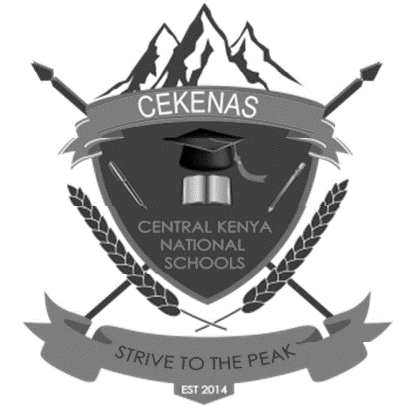 313/1CHRISTIAN RELIGIOUS EDUCATIONPAPER ONEJULY-2022TERM 2MARKING SCHEME1.	a.	Describe the first account of creation.		    				(7mks)(i) 	1st day		- Light(ii) 	2nd day 	  -Sky(iii)	3rd day 		-Land, sea and vegetation(iv) 	4th day		-Sun, moon, and stars(v) 	5th day		- birds and sea creatures(vi)	6th day 		- land animals and man      (vii)	7th day		-God rested(Any 7x1=7)	b. 	State the meaning of the Biblical accounts of creation in Genesis 1 and 2	(7mks)God existed before creationGod is the sole creator Creation is by the will /power of GodCreation is a continuous processCreation takes place in an orderly mannerGod created everything for a purposeHuman beings are to rule over Gods creation.Human beings are created to live in fellowship with God.God provides for his creationEverything that God created is good.Marriage is ordained by GodWork/ rest is ordained by God.                                                                                                                                        (Any 7x1=7)c.	Outline   ways in which Christians cares for God’s creation. 			(6mks)Planting treesAvoiding pollutionKeeping their bodies cleanTaking care of the animalsConserving the vegetationPreventing soil erosionBringing up children wellTaking a balanced dietHelping the needyProtecting human rights                                                                                                                      (Any 6x1=6)2.	a	Explain seven ways in which God’s power is demonstrated in the deliverance of the 		Israelites from Egypt to the promised land.					(7mks) He made a passage for them in the Red Sea.He provided them with manna/quails /food.He provided them with water/ purified water/sweetened the water.He gave them the ten commandments.He defeated their enemies the Egyptians / Amalekites.He guided them with a pillar of cloud during the day and a pillar of fire during the night.He provided them with leadersHe made a covenant with them.He drowned the Egyptians who were following them at the Red Sea.(First7 x 1 = 7marks)	b.	Outline the reasons why the exodus was important to the Israelites.		(7mks)It marked the end of their suffering/oppressing in EgyptIt signified that they were a special nation/chosen by God.It was a fulfillment of their promises God had made to AbrahamIt proved that God is more powerful than other gods/supremeIt showed/proved to them that Moses was a chosen land of God.The exodus united the people of Israel as nation.It made them understand the nature of God.It taught them God needed obedience from human beings.They received the ten commandments which guided them in their relationship.(Any7x1= 7marks)	c.	In what ways are the ten commandments important to the life of Christians today													(6mks)The Ten commandments safeguards Christians against idol worship/ promotes the worship of one true God.They help Christian to have the right relationship with God/ warn against indulging in evil activities.They remind Christians to keep the SabbathThey promote good relationship between parents/ children / others.They help Christians to preserve/ respect /protect human life.They act as a guide to Christian living/ safeguard marriage s/ bring stability in families.They help to protect people’s property/ condemn all form of theft.They help to teach the virtue of honesty/self control / moral value.Ten commandments promotes good relationship with other people/ enhance peaceful co-Co-existence.                                                                                                                  (Any 6x1=6)3.	a.	Outline the circumstances that led to the Mt. Carmel contest. 			(7mks)Israelites had turned away from the covenant way of life.Yahweh alter at Sheldon had been broken down.Prophets of Yahweh had been persecuted and killed.King Ahab and his wife Jezebel had promoted Idol worship in Israel.Syncretism had taken root in Israel The three years drought had caused great suffering to Israel as a nation.There were 450  prophets of Baal and 400 prophets of Asherah serving in the kings palace and promoting the worship of Baal.There was need to prove between Yahweh and Baal who was the true God. (Any7x1=7marks)	b.	Give six conditions that made it difficult for prophet Elijah to stop idolatry in Israel 	There existed false prophets who gave false promises to the Israelites.King Ahab had allowed his wife to bring the worship of the false gods and goddessesThere was persecution of true prophets of God by Jezebel.King Ahab had allowed the building of temples/ high places for the worship of Baal.The Canaanite religion had a strong influence on the Israelites.The king participated in idol worship / Baalism was made official religion.The idol gods could be seen/ touched so they appeared real.  		                                                                                                             (First 6x1=6marks)	c.	State seven ways in which Christians enhance true worship of God today.	Praying for Gods Guidance.Reading the BibleLiving exemplary lives.Repenting and forging one anotherAttending Sunday servicesCondemning false religionSeeking guidance and counselling from church leaders on how to worship.(First7x1=7marks)4.	a.	Outline the importance of prophets in the Old Testaments.			8mksThey speak on behalf of God/God’s messengers/ mouth pieces.They foretold the future events.They guided/ counseled the kingsThey called people back to repentance/ gave messages of hope.They reminded the people about the covenant.They condemned the evil in society.They warned the people of God’s judgment.They made the people understand the nature of God.They offered sacrifices to GodThe anointed Kings.They interpret the visions/ dreams from God/ current events.		                                                                                                                             (Any 8x1= 8marks)b.	Explain how God Would punish the people of Israel according to prophet AmosIsrael would be surrounded by an enemy nation/ under siege/ attack/ invaded by enemies.The Israelites would be taken to exile.Amaziah the priest/ King/people would die by the sword.The holy place of worship would be destroyed.There would be hunger, thirsty for the word of God.God would cover the land with total darkness/ eclipse.The land would be occupied by a foreign nation/ conquered/ a ties destroyed.There would be earth quakes.						(Any 7x1=7marks)c.	Identify FIVE problems which have resulted from the freedom of worship in Kenya               today											5mksRise of church/ state conflicts.Many churches spring up for material gain.Different interpretation of scriptures causing confusion.Conflict between leaders in public.Duplication of church activities to misuse of resourcesSplinter groups from mainstream churches.						                                                                                                                                             (First 5x1=5)5.	a.	Explain how Nehemiah solved the problem he experienced as the Governor of Judah He mobilized the builders to be united.He relied on God’s strength through prayers/ prayed to God to avenge his enemies.He organized the people to defend the city against any possible attacks.	He encouraged people to trust in God.He dismissed Sanballat’s accusation of  treason/ ignored Sanballat’s attempt to lure him into a trap.He defeated the false advice of prophet Shemaiah.He rebuked the nobbles and officials for exploiting the poor.                                                                                                                    (Any 6x1=6marks)											b.	Outline the stages followed in the renewal of the covenant during the time of                                           Nehemiah										The people gathered in the public square in Jerusalem.The priest Ezra read the law to the people.They performed repentance gestures of raising/ lowering their hands.The people constructed makeshifts tents/ shelters to celebrate the feast of the booths. There was a national day of confession/ fasting as they wore sack clothes. Ezra led people in prayer of confession.They sealed the covenant by signing an agreement under the leadership of Nehemiah.  The people promised not to go against the Mosaic law. There was re-distribution of the people in Jerusalem and country side.                                                                                                                          (Any 7x1=7marks)	c.	Give seven lessons that political leaders can learn from Nehemiah’s leadership in 		Kenya today.										7mksThey should be hardworking/ committed to his work.They should face opposition/ challenges courageously.The should pray/consult God in all situations/ faith in God.They should have a vision/ foresight for the nation.They should recognize other people’s abilities/ allow them to perform different duties.They should be condemned about the life of his people / selfless service.They should be patriotic.They should make wise/ firm decisions in different circumstances/ diplomatic/ planner.They should be honestThey should serve as role models.						             (First7x1=7marks)6.	a.	Explain FOUR ways in which initiates were prepared for adult life in Tradition 			Africa 	Communities.									8mksThey were made to endure pain to develop perseverance.They were assigned duties similar to those to be performed in adult life.They were given specific instructions to help them develop obedience/ compliance.They were exposed to hardships to develop a coping mechanism.They were told moral stories to help them develop deductive thinking.They were punished for disobedience to learn about the consequences of acts.They made to share belongings to teach them to trace/ know their ancestry.They were grouped into age-sets/ groups to help them develop collective responsibility.They lived in seclusion to develop independent self-awareness.They were taught gender roles/responsibilities.											(First 4x2= 8marks)	b.	Outline FIVE importance of African moral values				5mksThey influenced a person to make the right decisions.They were means through which individuals and society achieves their goals.They control the behavior of individuals in a specific situation.They promote harmonious living among people within a given community.They lead to blessings from God, spirits and ancestors.They earn a person prestige and high social status.They help the community to face the challenges of life together.	(First 5x=5marks)	c.	Give SEVEN factors that have undermined the role of traditional African specialists														7mksModern science and technology.Introduction of foreign religious e.g Christianity/ Islam.Introduction of formal education/ school.Influence of western world/western cultureInfluence from mass media.Migration/ urbanization.Modern states of governments.Materialism/ individualism.Decline in traditional moral values.Permissiveness in the society.							(First 7x1=7marks)